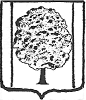 ПОСТАНОВЛЕНИЕ  АДМИНИСТРАЦИИ  ПАРКОВСКОГО СЕЛЬСКОГО 	ПОСЕЛЕНИЯТИХОРЕЦКОГО  РАЙОНАот  ____________				                                                         № ___посёлок  ПарковыйО введении особого противопожарного режимана территории  Парковского сельского поселенияТихорецкого районаВ соответствии со статьёй  30 Федерального закона от 21 декабря                      1994 года №69-ФЗ «О пожарной безопасности», руководствуясь  Федеральным законом   6 октября 2003 года  № 131-ФЗ «Об общих принципах организации местного самоуправления в РФ», Постановлением Правительства Российской Федерации от 25 апреля 2012 года № 390 «»О противопожарном режиме», Уставом  Парковского сельского поселения Тихорецкого района,  в целях обеспечения  пожарной безопасности на территории  Парковского сельского поселения Тихорецкого района, п о с т а н о в л я ю:  1.Ввести на территории Парковского сельского поселения Тихорецкого района  особый противопожарный режим  с  15 июня  по 15 сентября 2016 года.	  2.В период действия особого противопожарного режима на территории Парковского сельского поселения Тихорецкого района запретить в пределах границ Парковского сельского поселения Тихорецкого района: 1) выжигание стерни, пожнивных остатков и сухой растительности, а так же разведение костров в населенных пунктах, на полях, в том числе на сопредельных с охранными зонами линий электропередач и трансформаторных подстанций;2) сжигание бытовых отходов, мусора, сухой травы в пределах населенных пунктов и лесонасаждений.	3)применение пиротехнических изделий и огневых эффектов в зданиях (сооружениях) и на открытых территориях.          3.В местах с массовым пребыванием людей, на автобусных остановках, в торговых учреждениях, а также на информационных щитах и стендах обеспечить размещение информации о введении особого противопожарного режима, а также  дополнительные меры пожарной безопасности в период действия особого противопожарного режима.         4. Общему отделу администрации Парковского сельского поселения Тихорецкого района (Лукьянова) обнародовать настоящее постановление                      в специально установленных местах и разместить на официальном сайте администрации Парковского сельского поселения Тихорецкого района в информационно-телекоммуникационной сети «Интернет».        5.Контроль за выполнением настоящего постановления оставляю за собой.       6.Постановление вступает в силу со дня его обнародования.Исполняющий обязанности главыПарковского сельского поселенияТихорецкого района								       В.В.Лагода